Centrum sociálních služeb Jindřichův Hradec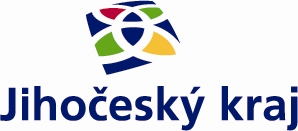 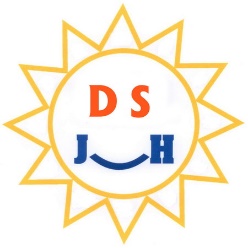 Česká 1175, Jindřichův Hradec II, 377 01, IČO 750 111 91, ČSOB 220196017/0300Domov seniorů Jindřichův HradecOtín 103377 01 Jindřichův HradecČeská republikaTelefon: 384 322 067, 384 321 687E-mail:  vedouci@dsjh.czInternet:      www.dsjh.cz27. února 2018, Jindřichův HradecVyhodnocení poskytování sociálních služeb v DS J. Hradec za rok 2017Domov seniorů Jindřichův Hradec poskytoval v roce 2017 dvě registrované pobytové sociální služby- službu typu domov pro seniory (dle § 49 z. č. 108 / 2006 Sb. o sociálních službách) a službu typu domov se zvláštním režimem (dle § 50 z. č. 108 / 2006 Sb. o sociálních službách). Služby byly poskytovány osobám, které z důvodu věku a dlouhodobě nepříznivého zdravotního stavu nemohou žít ve svém přirozeném prostředí a potřebují pomoc, která jim nemůže být zajištěna jinak.Tato podpora byla poskytována v souladu s Plánem péče za použití principu klíčových pracovníků. Klientům byla dále na základě indikace lékaře poskytována ošetřovatelská péče. Zařízení vykonávalo v roce 2017 své činnosti také s ohledem na plnění dlouhodobých cílů uvedených v základním prohlášení zařízení:Cíl č. 1:„Poskytovat činnosti a aktivity vedoucí k udržení, popř. k rozvoji samostatnosti s podporou zachování fyzické, psychické a sociální schopnosti klientů, to vše na základě jejich individuálních možností, schopností, potřeb, přání a životního příběhu“. Naším cílem v roce 2017 bylo zavedení Biografické koncepce péče o klienty. Podstatou péče je naučit pracovníky porozumět seniorům. Jedná se o práci s biografií a její propojení s péčí a Plány péče. Porozumět klientově životní historii, jeho životnímu příběhu. Na toto téma proběhla v zařízení vzdělávací akce.Zároveň na všech odděleních probíhá smyslová aktivizace klientů a pracovnice zahrnují do péče prvky Bazální stimulace® . Pro tuto práci byla částečně vytvořena tzv. Multismyslová místnost, na jejímž dovybavení se bude pokračovat i následujícím roce. Cíl č. 2:„Vytvořit klientům příjemné, klidné a bezpečné prostředí a zajistit jim důstojné prožití stáří v našem Domově.“Na základě sestaveného Plánu péče byla klientům v průběhu poskytování sociální služby poskytována nezbytná míra podpory v oblasti sociální a také ošetřovatelská péče a rehabilitace na základě indikace lékaře. Toto vše poskytoval klientům kvalifikovaný personál v souladu s vnitřními předpisy organizace a zařízení. Do plánů vzdělávání zaměstnanců pro rok 2017 byly zařazeny akreditované semináře, školící akce, supervize, metodické podpory, odborné konference směřující ke splnění dalšího vzdělávání pro pracovníky v sociálních službách podle zákona č. 108/2006 Sb., o sociálních službách, ve znění pozdějších předpisů a hlavně ke zkvalitnění služby. Pro vytvoření příjemné atmosféry domova byly během roku 2017 na každém patře vybudovány smyslové koutky s různou tématikou např. květinový koutek, biografický koutek.Cíl č. 3:„Podporovat klienty v udržení kontaktu s běžným životem a zachování přirozených vztahů s rodinou, známými a okolím.“Klienti služby typu domov pro seniory mají k dispozici dílnu volnočasových aktivit, kde se mohou ve všední dny pod vedením aktivizační pracovnice věnovat rozmanitým činnostem. V rámci služby typu domov se zvláštním režimem je klientům k dispozici také místnost denních aktivit. Zde se klienti věnují rovněž pod vedením určené pracovnice domova rozmanitým činnostem zaměřeným na procvičování paměti a udržování stávajících dovedností. Na začátku roku 2017 došlo k personálnímu  navýšení o jednoho pracovníka pro aktivizační činnosti. Tímto posílením mají všechna tři oddělení svého klíčového aktivizačního pracovníka.Po celý rok 2017 jsme spolupracovali s mateřskými školami v Jindřichově Hradci a okolí na projektu „České pohádky očima dětí a seniorů “. Se Zahradním Centrem v Jindřichově Hradci byl nastartován projekt „ Zahradní a bylinková terapie“. V září roku 2017 byl otevřen první ročník „ Školy třetího věku“, pod záštitou starosty J. Hradce Ing. Stanislava Mrvky, kde v přednášených tématech spolupracujeme se širokou veřejností. Dále využíváme spolupráce s dobrovolníky, kteří za našimi klienty docházejí pod záštitou jindřichohradecké organizace Otevřená okna  z.ú.. Klienti také byli během roku na několika menších výletech po J. Hradci a okolí, např. Farma Bílá, Medicinské centrum Florián a návštěva cukrárny, Zahradní Centrum. Ve druhé polovině roku 2017 se zavedla pro naše klienty canisterapie. Za klienty docházejí v pastorační činnosti také katoličtí duchovní z jindřichohradeckého proboštví. Nově byly pro naše klienty odslouženy dvě mše svaté přímo v zařízení.V rámci poskytování pobytových sociálních služeb je kladen velký důraz na udržení vztahů klientů s rodinou a blízkými. Klienti mají možnost přijímat návštěvy na pokoji, jídelnách, popř. v multifunkční místnosti. Klientům např. nabízíme možnost oslavit v zařízení jejich narozeniny v kruhu rodiny. Klienti jsou podporováni v návštěvách svých blízkých mimo domov. Je kladen také důraz na komunikaci zaměstnanců domova s příbuznými a blízkými při řešení různých záležitostí. V červnu 2017 se uskutečnilo společné setkání zaměstnanců, klientů a jejich rodinných příslušníků.Cíl č. 4:„Podporovat klienty v uplatňování vlastní vůle a dát jim možnost aktivně se zapojit do chodu Domova“.Všichni klienti Domova seniorů jsou podporováni v uplatňování vlastní vůle a mají možnost jednat na základě vlastního rozhodnutí. Mají možnost se rozhodnout, jak stráví svůj den či jakých nabízených aktivit se zúčastní.V pravidelných intervalech se pořádají setkání klientů domova s vedením zařízení, na kterém mohou řešit své podněty či připomínky. Několikrát ročně se konají stravovací porady, kde mají klienti možnost vyjádřit se k podávané stravě. Vyhodnocení plnění cílů stanovených pro rok 2017:Stanovené cíle na rok 2017:Převést webové stránky zařízení do nové podoby. Cíl byl splněn. V září 2017 byly spuštěny nové webové stránky zařízení, na které se pravidelně doplňují příspěvky o aktuálním dění v zařízení.Dokončit a uvést do praxe aktualizované metodiky týkající se standardů kvality poskytovaných služeb. Cíl byl částečně splněn. V průběhu roku 2017 došlo za metodické podpory externího pracovníka k revizi a aktualizaci těchto standardů kvality sociálních služeb – Cíle a způsoby poskytování sociálních služeb, Ochrana práv osob, Jednání se zájemcem o sociální službu, Individuální plánování průběhu sociální služby, Stížnosti na kvalitu nebo způsob poskytování sociální služby.,Zajistit pro cca 16 zaměstnanců prohlubující kurz Bazální stimulace® . Cíl byl splněn.  Na základě proškolení zaměstnanců a uvedení principů Bazální stimulace do praxe, byl zařízení na podzim 2017 udělen Certifikát pracoviště Bazální stimulace®. Stanovení cílů pro rok 2018:1) Dokončení Multismyslové místnosti a uvedení nových aktivizačních metod do praxe.  2) Zařazení paliativní péče do ošetřovatelských postupů. 3) Příprava zařízení k Certifikaci Vážka®, která povede ke zvýšení kvality péče o klienty         s demencí.Mgr. Radka Stejskalovávedoucí DS J. Hradec